Materská škola, Komenského 1162/38, Kysucké Nové Mestopodľa § 69 ods. 1 písm. b) zákona č. 138/2019 Z. z. o pedagogických zamestnancoch a odborných zamestnancoch a o zmene a doplnení niektorých zákonov uverejňuje na svojom webovom sídle :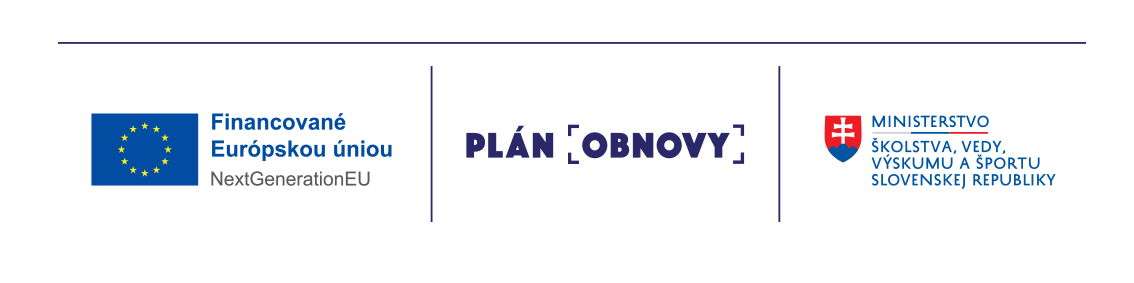 Aktualizačné vzdelávanie vytvorené v súlade s § 90d ods. 12 zákona č. 138/2019 Z. z. o pedagogických zamestnancoch a odborných zamestnancoch a o zmene a doplnení niektorých zákonov, obsahové zameranie:(digitálne zručnosti)PROGRAM VZDELÁVANIAObsah a rozsah vzdelávacieho programu:                                                    PROGRAM VZDELÁVANIA Aktualizačné vzdelávanie vytvorené v súlade s § 90d ods. 12 zákona č. 138/2019 Z. z. o pedagogických zamestnancoch a odborných zamestnancoch a o zmene a doplnení niektorých zákonov, obsahové zameranie:(inklúzia)Obsah a rozsah vzdelávacieho programu:Program aktualizačného vzdelávania je otvorený dokument, ktorý je možné aktualizovať a dopĺňať podľa ponuky vzdelávaní a potrieb školy. Názov a sídlo poskytovateľaMaterská škola, Komenského 1162/38, Kysucké Nové Mesto Komenského 1162/38, 024 01 Kysucké Nové MestoNázov programuVyužitie softvérovej aplikácie ActivInspireRozvíjanie digitálnych kompetencií pedagogických zamestnancov regionálneho školstva v oblasti tvorby interaktívnych foriem učebného materiálu Odborný garant programudoc. PaedDr. Ján Záhorec, PhD.Názov poskytovateľa inovačného vzdelávania:SOFTIMEX Academy, s.r.o.                                                            049 18 Lubeník 159 www.softimex.sk                                                           Druh vzdelávaniaAktualizačné vzdelávanieRozsah vzdelávania10 hodínTrvanie vzdelávacieho programuŠkolský rok 2022/2023, ukončenie: do 30.06. 2023Forma vzdelávaniaPrezenčnáMESIACROZSAH          (v hodinách)Tematické celky obsahu vzdelávaniaLEKTORNovember3 hod.Tematický celok č.1 pozostáva z nasledujúcich častí: (2h)1. Základné znalosti z oblasti interaktívny tabúľ a interaktívnych panelov2. Typy interaktívnych tabúľ/panelov a využiteľný software3. Pripojenie interaktívnej tabule/panelu k počítaču, kalibrácia4. Vyhľadávanie obrázkov na webe pomocou vyhľadávačov Google a Bing. Vyhľadávanie obrázkov na www stránkach poskytovateľov obrázkov:
https://pngimg.com/
https://www.vectorstock.com/
https://sk.pinterest.com/Ing. Vladimír Bezák, SOFTIMEX Academy,Január3hod. Tematický celok č.2 pozostáva z nasledujúcich častí: (8h)1. Inovácie vzdelávacích stratégií a prístupov v školskom vyučovaní v oblasti regionálneho školstva Gamifikovaná výučba v oblasti regionálneho školstva ako trend meniaci vzdelávanie.2. Osvojujeme si princíp a metodiku práce s interaktívnym riešením od Promethean Popis prostredia programu ActivInspire: Panel nástrojov, Panel priehliadačov, vysvetlenie činnosti jednotlivých ponúk a ukážka základných aktivít na úpravu objektu.Ukážka aktivít:  Magický tunel, Kontajner, Pexeso, Pohyb po dráhe, Počítadlo, Magický atrament, Magická lupa, Magická krabica a Čo sa pod obrázkom skrýva a vzájomná kombinácie týchto aktivít3. Vytvárame interaktívne edukačné/kvízové aktivity a pútavé prezentácie vzdelávacieho obsahu prostredníctvom nástrojov softvérovej aplikácie ActivInspire4. Vytvárame gamifikačné edukačné aktivityIng. Vladimír Bezák, SOFTIMEX Academy, Marec4hod.Ing. Vladimír Bezák, SOFTIMEX Academy,SPOLU10hNázov a sídlo poskytovateľaMaterská škola, Komenského 1162/38, Kysucké Nové Mesto Komenského 1162/38, 024 01 Kysucké Nové MestoNázov programuKRESBA – zrkadlo školskej pripravenostiOdborný garant programuMgr. Alena ŽABKOVÁ    Druh vzdelávaniaAktualizačné vzdelávanieRozsah vzdelávania10 hodínTrvanie vzdelávacieho programuŠkolský rok 2022/2023, ukončenie: do 30.06. 2023Forma vzdelávaniaPrezenčná 7hod., dištančná 3hod.tematické celky obsahu vzdelávaniatematické celky obsahu vzdelávaniamesiacrozsah v hodináchAktuálny prehľad legislatívy v oblasti školstva  - predprimárne vzdelávanie  (prezenčne)Aktuálny prehľad legislatívy v oblasti školstva  - predprimárne vzdelávanie  (prezenčne)máj60 minútŠkolská zrelosť, skríning rozvoja detí v predprimárnom vzdelávaní  (prezenčne) Školská zrelosť, skríning rozvoja detí v predprimárnom vzdelávaní  (prezenčne) máj90 minútKresebný test školskej pripravenosti,                                                                                 (prezenčne)Kresebný test školskej pripravenosti,                                                                                 (prezenčne)máj90 minútVlastné použitie testu a príprava návrhu IVP                                                               (dištančne)Vlastné použitie testu a príprava návrhu IVP                                                               (dištančne)máj180 minútSupervízia IVP a postupov pri použití testu                                                                 (prezenčne)Supervízia IVP a postupov pri použití testu                                                                 (prezenčne)máj180 minútSPOLU      7+3 =10h